WAQASWaqas.149577@2freemail.com CAREER OBJECTIVETo work in a dynamic institution where efforts are recognized and rewarded through elevation in status and where ample opportunities for learning and career advancement exist & to ensure effective and efficient utilization in academic areas. Goal Oriented, Analytical Approach, Quick Learner, Adjustable, Team Worker and can work well in stressful conditions. ACADEMIC QUALIFICATION PERSONAL DETAILDate of Birth 		:	07-05-1991Domicile 		:	Toba Tek Singh (Punjab)Marital Status 		:	Single  Religion 		:	Islam Nationality 		:	PakistaniCOMPUTER SKILLS I have a good Command on:-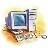 	M.S Office 					M.S Windows,            SPSS						Awesome         Areena						            Internet Usage and Search 			 DISTINGUISH FEATURE INTERESTMedia, Newspaper, Community Services, Music, Movies, Net Surfing EXPERIENCE Security Officer in G4S DUBAI from 01-03-2017  to  Present. M.Sc (Information & Operational Management)Univeristy of The Punjab Lahore2.48 CGPAB.Com (Accounts Auditing, Statistics))University of the Punjab  Lahore808/1500D.Com             (Accounts, Statistics, Banking))P.B.T.E Lahore743/1200Matriculation       (Physics, Chemistry, Computer)Board of Intermediate and Secondary Education Faisalabad628/1050Keen sense for details		Can work for long hoursFlexible and quick learnerCan take challenges with confidence AmbitiousCapable to lead in an effective mannerProficient in speaking English,               Urdu, Punjabi    Under-take responsibility easily &            ConfidentlyGood relationship building skills.     